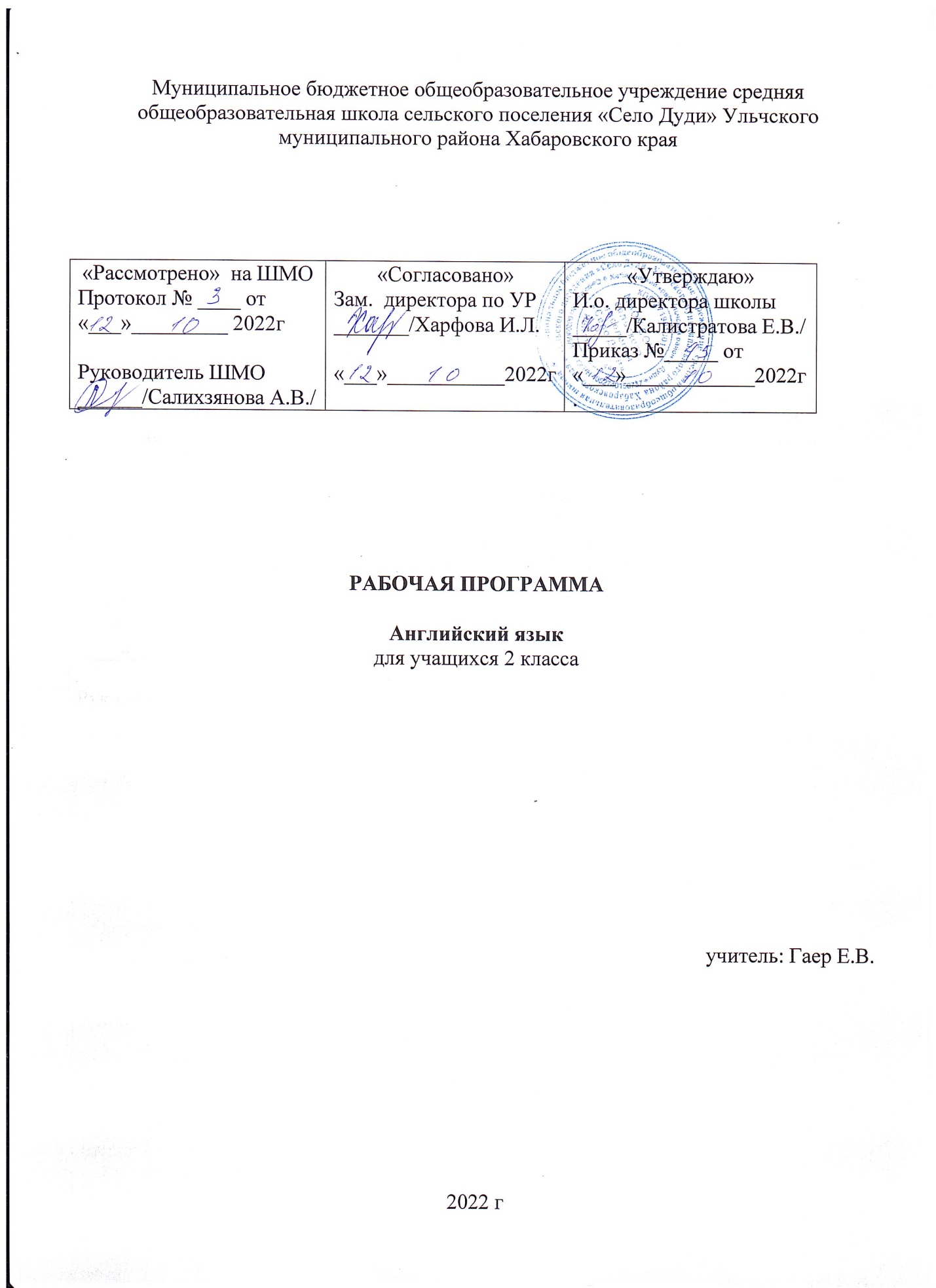 ПОЯСНИТЕЛЬНАЯ ЗАПИСКАРабочая программа учебного предмета «Английский язык» для 2 класса начального общего образования составлена в соответствии с требованиями Федерального государственного образовательного стандарта начального общего образования , на основе примерной программы начального общего образования по английскому языку.Для реализации данной рабочей программы используется учебно-методический комплекс под редакцией  Биболетова М. З., Денисенко О. А.Рабочая программа рассчитана на 68 часов в год (2 часа в неделю).Планируемые результаты освоения учебного предмета «Английский язык» во  2 классеЛИЧНОСТНЫЕ РЕЗУЛЬТАТЫ1) формирование основ российской гражданской идентичности, чувства гордости за свою Родину, российский народ и историю России, осознание своей этнической и национальной принадлежности; формирование ценностей многонационального российского общества; становление гуманистических и демократических ценностных ориентаций;2) формирование целостного, социально ориентированного взгляда на мир в его органичном единстве и разнообразии природы, народов, культур и религий;3) формирование уважительного отношения к иному мнению, истории и культуре других народов;4) овладение начальными навыками адаптации в динамично изменяющемся и развивающемся мире;5) принятие и освоение социальной роли обучающегося, развитие мотивов учебной деятельности и формирование личностного смысла учения;6) развитие самостоятельности и личной ответственности за свои поступки, в том числе в информационной деятельности, на основе представлений о нравственных нормах, социальной справедливости и свободе;7) формирование эстетических потребностей, ценностей и чувств;8) развитие этических чувств, доброжелательности и эмоционально-нравственной отзывчивости, понимания и сопереживания чувствам других людей;9) развитие навыков сотрудничества со взрослыми и сверстниками в разных социальных ситуациях, умения не создавать конфликтов и находить выходы из спорных ситуаций;10) формирование установки на безопасный, здоровый образ жизни, наличие мотивации к творческому труду, работе на результат, бережному отношению к материальным и духовным ценностям.МЕТАПРЕДМЕТНЫЕ РЕЗУЛЬТАТЫ1) овладение способностью принимать и сохранять цели и задачи учебной деятельности, поиска средств ее осуществления;2) освоение способов решения проблем творческого и поискового характера;3) формирование умения планировать, контролировать и оценивать учебные действия в соответствии с поставленной задачей и условиями ее реализации; определять наиболее эффективные способы достижения результата;4) формирование умения понимать причины успеха/неуспеха учебной деятельности и способности конструктивно действовать даже в ситуациях неуспеха;5) освоение начальных форм познавательной и личностной рефлексии;6) использование знаково-символических средств представления информации для создания моделей изучаемых объектов и процессов, схем решения учебных и практических задач;7) активное использование речевых средств и средств информационных и коммуникационных технологий (далее - ИКТ) для решения коммуникативных и познавательных задач;8) использование различных способов поиска (в справочных источниках и открытом учебном информационном пространстве сети Интернет), сбора, обработки, анализа, организации, передачи и интерпретации информации в соответствии с коммуникативными и познавательными задачами и технологиями учебного предмета; в том числе умение вводить текст с помощью клавиатуры, фиксировать (записывать) в цифровой форме измеряемые величины и анализировать изображения, звуки, готовить свое выступление и выступать с аудио-, видео- и графическим сопровождением; соблюдать нормы информационной избирательности, этики и этикета;9) овладение навыками смыслового чтения текстов различных стилей и жанров в соответствии с целями и задачами; осознанно строить речевое высказывание в соответствии с задачами коммуникации и составлять тексты в устной и письменной формах;10) овладение логическими действиями сравнения, анализа, синтеза, обобщения, классификации по родовидовым признакам, установления аналогий и причинно-следственных связей, построения рассуждений, отнесения к известным понятиям;11) готовность слушать собеседника и вести диалог; готовность признавать возможность существования различных точек зрения и права каждого иметь свою; излагать свое мнение и аргументировать свою точку зрения и оценку событий;12) определение общей цели и путей ее достижения; умение договариваться о распределении функций и ролей в совместной деятельности; осуществлять взаимный контроль в совместной деятельности, адекватно оценивать собственное поведение и поведение окружающих;13) готовность конструктивно разрешать конфликты посредством учета интересов сторон и сотрудничества;14) овладение начальными сведениями о сущности и особенностях объектов, процессов и явлений действительности (природных, социальных, культурных, технических и др.) в соответствии с содержанием конкретного учебного предмета;15) овладение базовыми предметными и межпредметными понятиями, отражающими существенные связи и отношения между объектами и процессами;16) умение работать в материальной и информационной среде начального общего образования (в том числе с учебными моделями) в соответствии с содержанием конкретного учебного предмета; формирование начального уровня культуры пользования словарями в системе универсальных учебных действий.ПРЕДМЕТНЫЕ РЕЗУЛЬТАТЫ1) приобретение начальных навыков общения в устной и письменной форме с носителями иностранного языка на основе своих речевых возможностей и потребностей; освоение правил речевого и неречевого поведения;2) освоение начальных лингвистических представлений, необходимых для овладения на элементарном уровне устной и письменной речью на иностранном языке, расширение лингвистического кругозора;3) формирование дружелюбного отношения и толерантности к носителям другого языка на основе знакомства с жизнью своих сверстников в других странах, с детским фольклором и доступными образцами детской художественной литературы.В соответствии с Примерной программой по иностранному языку, разработанной в рамках нового стандарта, предметные результаты дифференцируются по 5 сферам: коммуникативной, познавательной, ценностно-ориентационной, эстетической и трудовой.А. В коммуникативной сфере (т. е. во владении английским языком как средством общения.Б. В познавательной сфере:умение сравнивать языковые явления родного и английского языков на уровне отдельных звуков, букв, слов, словосочетаний, простых предложений;умение опознавать грамматические явления, отсутствующие в родном языке, например артикли;умение систематизировать слова, например по тематическому принципу;умение пользоваться языковой догадкой, например при опознавании интернационализмов;совершенствование приёмов работы с текстом с опорой на умения, приобретённые на уроках родного языка (прогнозировать содержание текста по заголовку, иллюстрациям и др.);умение действовать по образцу при выполнении упражнений и составлении собственных высказываний в пределах тематики начальной школы;умение пользоваться справочным материалом, представленным в виде таблиц, схем, правил;умение пользоваться двуязычным словарём учебника (в том числе транскрипцией), компьютерным словарём;умение осуществлять самонаблюдение и самооценку в доступных младшему школьнику пределах.В. В ценностно-ориентационной сфере:представление об английском языке как средстве выражения мыслей, чувств, эмоций;приобщение к культурным ценностям другого народа через произведения детского фольклора, через непосредственное участие в туристических поездках.Г. В эстетической сфере:владение элементарными средствами выражения чувств и эмоций на иностранном языке;развитие чувства прекрасного в процессе знакомства с образцами доступной детской литературы.Д. В трудовой сфере:умение следовать намеченному плану в своём учебном труде;умение вести словарь (словарную тетрадь).В результате освоения основной образовательной программы начального общего образования учащиеся достигают личностных, метапредметных и предметных результатов.Содержание учебного предмета «Английский язык» во 2 классе.Здравствуй, английский!. С одноклассниками, учителем, персонажами детских произведений: имя, возраст. Приветствие, прощание (с использованием типичных фраз речевого этикета). Члены семьи, их имена, возраст, внешность, черты характера, увлечения/хобби. Мой день (распорядок дня, домашние обязанности). Покупки в магазине: одежда, обувь, основные продукты питания. Любимая еда. Семейные праздники: день рождения, Новый год/Рождество. Подарки.Добро пожаловать в наш театр . Мои любимые занятия. Виды спорта и спортивные игры. Мои любимые сказки. Выходной день (в зоопарке, цирке), каникулы.Давайте читать и говорить по-английски. Имя, возраст, внешность, характер, увлечения/хобби. Совместные занятия. Письмо зарубежному другу. Любимое домашнее животное: имя, возраст, цвет, размер, характер, что умеет делать.Классная комната, учебные предметы, школьные принадлежности. Учебные занятия на уроках.Познакомьтесь с моими друзьями. Мой дом/квартира/комната: названия комнат, их размер, предметы мебели и интерьера. Природа. Любимое время года. Погода.Общие сведения: название, столица. Литературные персонажи популярных книг моих сверстников (имена героев книг, черты характера). Небольшие произведения детского фольклора на изучаемом иностранном языке (рифмовки, стихи, песни, сказки). Некоторые формы речевого и неречевого этикета стран изучаемого языка в ряде ситуаций общения (в школе, во время совместной игры, в магазине).Тематическое планирование учебного предмета «Английский язык»  2 класс (68 часов/ 2 часа в неделю) Календарно — тематическое планирование учебного предмета «Английский язык» 2 класс.ЛИСТ КОРРЕКТИРОВКИ КАЛЕНДАРНО-ТЕМАТИЧЕСКОГО ПЛАНИРОВАНИЯ УЧЕБНОГО ПРЕДМЕТА «АНГЛИЙСКИЙ ЯЯЗЫК»  2  КЛАССНА 2021 – 2022 УЧЕБНЫЙ ГОД№п\пНазвание разделаКоличество часов Мероприятиямодуля «Школьный урок»(РПВ)1.Здравствуй, английский!16Урок-общественный смотр знаний.2.Добро пожаловать в наш театр14Киноуроки в начальной школе.3.Давайте читать и говорить по-английски20День Героев Отечества.Урок мужества День КонституцииРФ.4.Познакомьтесь с моими друзьями18Интеллектуальная игра«Что? Где? Когда?».Интеллектуальные Интернет –конкурсы («Учи. Ру», «Снейл»,«МегаТалант»)           ВСЕГО:           ВСЕГО:68№ урокаТема урокаПЛАНФАКТ1Здравствуй, английский!2Кто ты? Названия животных3Сколько тебе лет? Счет от 1 до 54Кто старше? Счет от 6 до 105Я умею. Глаголы движения6Что ты умеешь?7Делай так! (закрепление пройденного)8Расскажи о себе9Мы идем в лесную школу10Контроль уровня сформированости умений чтения11Конкурс на лучшего артиста12Что случилось с Алисой13Билли – новый ученик в лесной школе14Контроль уровня сформированости умений аудирования.15Магазин Тома16Давайте повторим!17Моя семья18Семья Томаса19Давайте поиграем!20Сколько животных на прогулке?21Кто живет на ферме?22Животные Джона23Контроль уровня сформированости навыка письменной речи.24Спортивное состязание25Давайте тренироваться!26Письмо от Трикки27Что умеет Алиса?28Контроль уровня сформированости умений устной речи29Проверим себя!30Новая артистка театра -Мэри31Кто где живет?32Где живет слоненок?33Что делает Том?34Как выглядит Питер?35Какой Тим?36Какой артист тебе нравится?37Кто питомец Анны?38Какой у Билли друг?39Контроль уровня сформированости умений аудирования.Рассказ Рокки40Что ты знаешь о собаке?41На уроке42Любопытный кролик Мартин43Кто друг Рокки?44Что делают Джим и Джил?45Интервью с участником спортивного праздника46Контроль уровня сформированости умений устной разговорной речи47Проверим себя!48Давай повторим.49Мои друзья50Котенок Алисы51Почему Ник грустный?52Какие артисты в театре?53Международный детский лагерь54Что ты умеешь хорошо делать?55Клуб «Почемучка»56Интервью Энн57Контроль уровня сформированости умений чтения.58Что ты помнишь?59Проверим себя!60Развитие умений письменной речи.61Контроль уровня сформированости умений письменной речи62Резервный урок63Развитие уровня сформированости умений устной речи64Повторение изученного материла65-68Резервный урок№ урокаТема урокаДата проведения по плануДата проведения по фактуПричина корректировки программыКорректирующие мероприятия